ESN "Selfie" 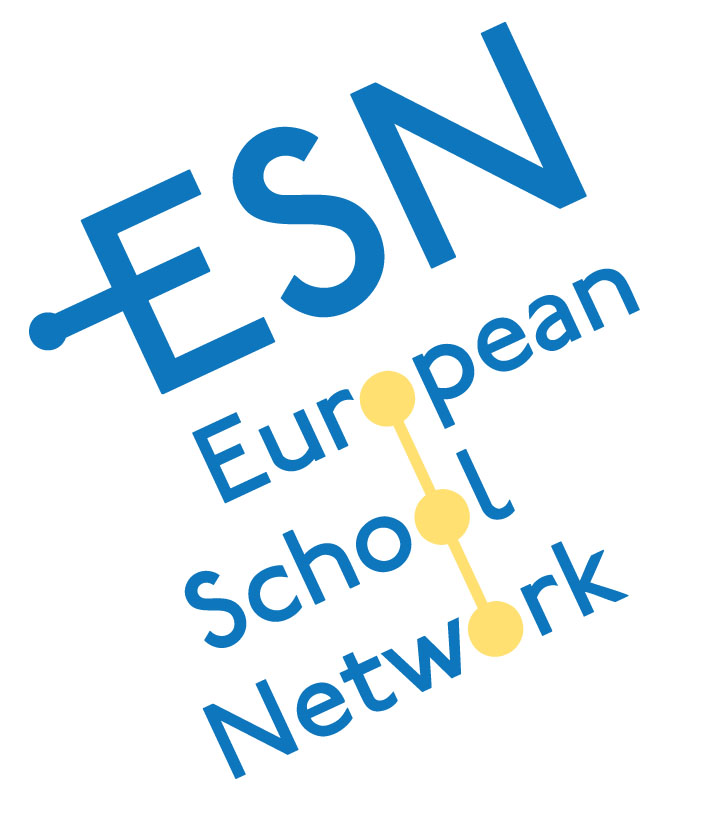 (Fill in electronically and email to your coordinator, please!)Name:							_____Address:							Mobile number parents: 					Mobile number yourself: 					Email address:						Gender: 		M / FDo you want to stay with a girl or boy? 			Do you have any allergies? 					Do you have any diet wishes? 					Is there anything else the host family should know about you?Can you tell something about yourself, like age, family, hobbies, interests, pets etc.?Photo